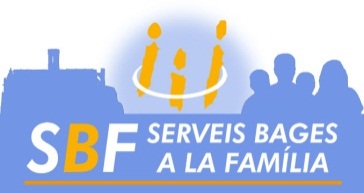 Ctra. de Vic, 44 1r 1aManresa  93 877 40 38 – 609 52 76 60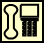   serveisbagesalafamilia@telefonica.net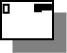 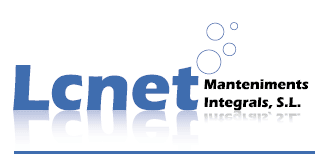 Cr. Navarra, 15 EntlManresa  93 872 67 69  lcnet@netegeslcnet.com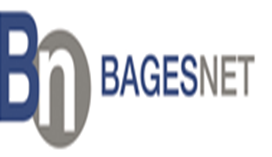 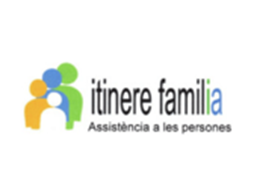 Pg. Pere III, 18 1r 5ªManresa  93 874 70 70    info@itinerefamilia.com                 info@bagesnet.cat 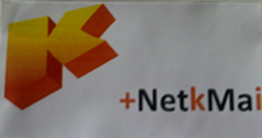 Cr. Ramón Llull, 5 3-4Manresa  93 872 10 56    administracion@mesnetkmai.net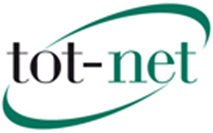 Ctra. Montcada, 600Terrassa  902 360 099 -93 785 65 00    neteges.totnet@netegestotnet.com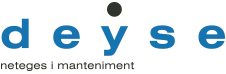 Cr. Lleida, 3Manresa 902 104 607  deyse@deyse.cat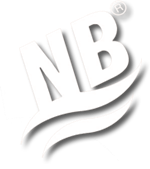 Cr. Jorbetes, 36 bxsManresa 93 873 61 03 – 93 873 62 64